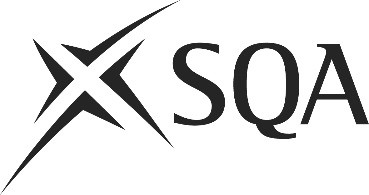 PPL 4KM34 (H2YV 04) Manage the Presentation and Portion Size of Dishes in Accordance with Organisational StandardsI confirm that the evidence detailed in this unit is my own work.I confirm that the candidate has achieved all the requirements of this unit.I confirm that the candidate’s sampled work meets the standards specified for this unit and may be presented for external verification.PPL 4KM34 (H2YV 04) Manage the Presentation and Portion Size of Dishes in Accordance with Organisational StandardsThis page is intentionally blankPPL 4KM34 (H2YV 04) Manage the Presentation and Portion Size of Dishes in Accordance with Organisational StandardsPPL 4KM34 (H2YV 04) Manage the Presentation and Portion Size of Dishes in Accordance with Organisational StandardsPPL 4KM34 (H2YV 04) Manage the Presentation and Portion Size of Dishes in Accordance with Organisational StandardsPPL 4KM34 (H2YV 04) Manage the Presentation and Portion Size of Dishes in Accordance with Organisational StandardsSupplementary evidenceCandidate’s nameCandidate’s signatureDateAssessor’s nameAssessor’s signatureDateCountersigning — Assessor’s name(if applicable)Countersigning — Assessor’s signature(if applicable)DateInternal verifier’s nameInternal verifier’s signatureDateCountersigning — Internal verifier’s name(if applicable)Countersigning — Internal verifier’s signature(if applicable)DateExternal Verifier’s initials and date (if sampled)Unit overviewThis standard covers the requirement to control the presentation and portion size of food that emerges from a commercial kitchen. The presentation and portion size needs to meet organisational standards and guidelines, in order to ensure the efficient use of resources, and/or the maximisation of profits. It must also meet the organisation’s objectives in terms of enhancing the experience of the customer or recipient as well as the reputation of the organisation. Sufficiency of evidenceThere must be sufficient evidence to ensure that the candidate can consistently achieve the required standard over a period of time in the workplace or approved realistic working environment.Performance criteriaWhat you must do:There must be evidence for all Performance Criteria (PC).Ensure the portion size meets organisational standardsEnsure that the correct portion size for each dish is communicated to kitchen staff Ensure that portion size is calculated with regards to the reduction of waste, and cost to profit margin ratios Calculate portion size based on appropriate presentation protocols to ensure customers obtain value for moneyEnsure the correct tools and equipment are available for calculating and serving correct portion sizeCarry out regular monitoring and review of meal portion size before food leaves the kitchenEnsure organisational standards on portion size are communicated to staffUse appropriate communication methods to relay information on portion size, according to the specific needs of staff Ensure that portion size fulfils the marketing and promotional messages of the organisationLink business based decisions on portion size to resultsEnsure presentation meets organisational standardsCommunicate presentation requirements to kitchen staffUse appropriate communication methods to relay information on presentation according to the specific needs of staff Ensure presentation meets the marketing and promotional messages of the organisationPut procedures in place to ensure staff have the appropriate training on presentation stylesEnsure that appropriate equipment is available and in the correct amounts to ensure presentation is as requiredCarry out regular monitoring and review of food presentation before food leaves the kitchenEvidence referenceEvidence descriptionDatePerformance criteriaPerformance criteriaPerformance criteriaPerformance criteriaPerformance criteriaPerformance criteriaPerformance criteriaPerformance criteriaPerformance criteriaPerformance criteriaPerformance criteriaPerformance criteriaPerformance criteriaPerformance criteriaPerformance criteriaEvidence referenceEvidence descriptionDateWhat you must doWhat you must doWhat you must doWhat you must doWhat you must doWhat you must doWhat you must doWhat you must doWhat you must doWhat you must doWhat you must doWhat you must doWhat you must doWhat you must doWhat you must doEvidence referenceEvidence descriptionDate123456789101112131415Knowledge and understandingKnowledge and understandingEvidence referenceand dateWhat you must know and understandWhat you must know and understandEvidence referenceand dateFor those knowledge statements that relate to how the candidate should do something, the assessor may be able to infer that the candidate has the necessary knowledge from observing their performance or checking products of their work. In all other cases, evidence of the candidate’s knowledge and understanding must be gathered by alternative methods of assessment (eg oral or written questioning).For those knowledge statements that relate to how the candidate should do something, the assessor may be able to infer that the candidate has the necessary knowledge from observing their performance or checking products of their work. In all other cases, evidence of the candidate’s knowledge and understanding must be gathered by alternative methods of assessment (eg oral or written questioning).Evidence referenceand dateEnsure the portion size meets organisational standardsThe organisational standard on portion control The costs of waste and inefficiency How to reduce waste through portion control as a method for maximising profit The relationship of portion control to cost and profit margin ratios Business measures and key performance indicators The return on investment of business decisions and actions The organisation’s marketing and promotional messages How to train staff and communicate the reasons for good portion control so that staff understand why it is important Ensure presentation meets organisational standardsWhy presentation is importantThe organisation’s presentational standardsDifferent types of presentation and where and when they are appropriateHow best to communicate different presentational approaches to staffHow to make sure staff understand your requirements for presentationThe best equipment for good presentation of foodWhy it is important to adhere to organisational standardsWhere information on organisational standards can be obtainedEvidenceEvidenceDate123456Assessor feedback on completion of the unit